Surds Task 1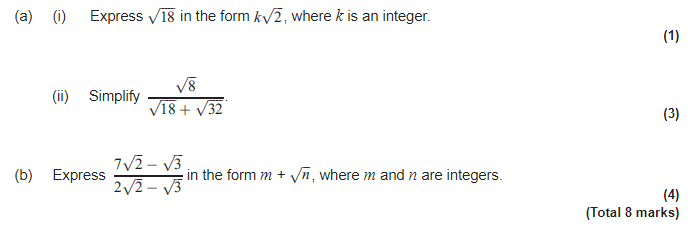 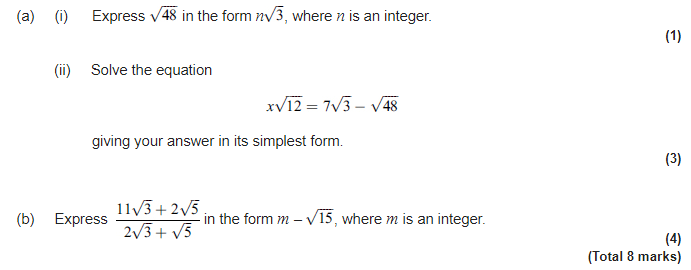 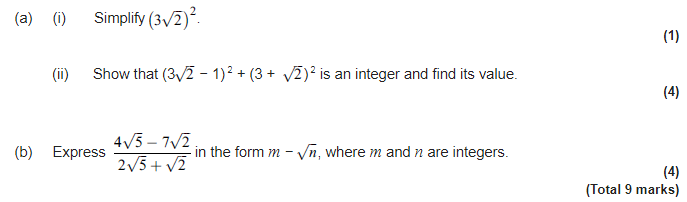 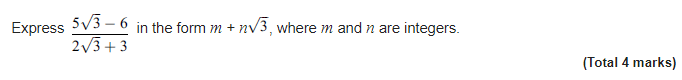 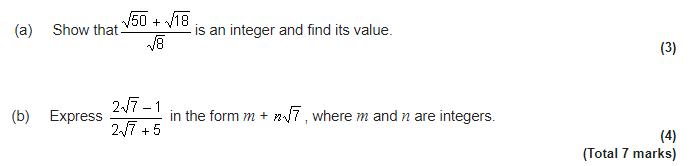 